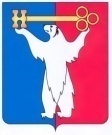 АДМИНИСТРАЦИЯ ГОРОДА НОРИЛЬСКАКРАСНОЯРСКОГО КРАЯРАСПОРЯЖЕНИЕ15.04.2022	г.Норильск	№  1923О внесении изменений в распоряжение Администрации города Норильска от 01.03.2022 № 1048В целях принятия компетентных решений, касающихся подготовки документов для рассмотрения на Комиссии по урегулированию разногласий к проекту изменений в Генеральный план муниципального образования город Норильск,Внести в представительный состав согласительной комиссии по урегулированию разногласий к проекту изменений в Генеральный план муниципального образования город Норильск, утвержденной распоряжением Администрации города Норильска от 01.03.2022 № 1048 (далее - Комиссия), следующее изменение:Ввести в представительный состав Комиссии члена (представителя согласующих органов местного самоуправления) – представителя Администрации Таймырского Долгано-Ненецкого муниципального района (по согласованию).2.	Опубликовать настоящее распоряжение в газете «Заполярная правда» и разместить его на официальном сайте муниципального образования город Норильск.Глава города Норильска								      Д.В. Карасев